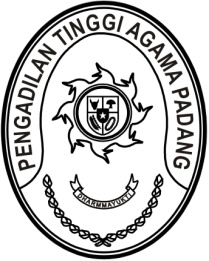 S  U  R  A  T      T  U  G  A  SNomor : W3-A//PP.00.4/4/2022Menimbang 	: 	bahwa Pusat Pendidikan dan Pelatihan Anggaran dan Perbendaharaan mengadakan Microlearning Tarif PNBP yang dapat diikuti seluruh Kementerian/Lembaga;Dasar 	:	Kemenkeu Learning Center tentang Microlearning Tarif PNBP yang dapat diikuti seluruh Kementerian/Lembaga pada laman
https://klc2.kemenkeu.go.id/;MEMBERI TUGASKepada 	: 	    Nama	: Elsa Rusdiana, S.E.		NIP	:	198701252011012017		Pangkat/Gol. Ru	:	Penata Muda Tk. I (III/b)		Jabatan	:	Analis Pengelolaan Keuangan APBN		Unit Kerja	:	Pengadilan Tinggi Agama PadangUntuk 	: 	Pertama	:	mengikuti Microlearning Tarif PNBP pada tanggal 21 s.d. 20 April 2022 secara daring;Kedua	:	selama mengikuti Pelatihan Online yang bersangkutan dibebaskan dari tugas.13 April 2022Wakil Ketua,Hamdani S.Tembusan:Ketua Pengadilan Tinggi Agama Padang (sebagai laporan).